Технологии исследовательской деятельности в ДОУБикташева Галина Алексеевнавоспитатель МАДОУ №21г.КемеровоВ настоящее время педагогические коллективы ДОУ интенсивно внедряют в работу инновационные технологии. Поэтому основная задача  педагогов дошкольного учреждения – выбрать методы и формы организации работы с детьми, инновационные педагогические технологии, которые оптимально соответствуют поставленной цели развития личности.Современные педагогические технологии в дошкольном образовании направлены на реализацию государственных  образовательных стандартов дошкольного образования.Принципиально важной стороной в педагогической технологии является позиция ребенка в воспитательно-образовательном процессе, отношение к ребенку со стороны взрослых. В общении с детьми взрослый придерживается позиции быть не просто рядом с ним , а быть вместе. Его цель- способствовать  становлению ребенка как личности.Взаимодействие всех субъектов открытого образовательного пространства (дети, сотрудники, родители) ДОУ осуществляется на основе современных образовательных технологий.К числу современных образовательных технологий можно отнести технологию исследовательской деятельности.Дети по природе своей исследователи. Исследовательская, поисковая активность – естественное состояние ребенка, он настроен на познание окружающего мира, он хочет его познавать: он наблюдает как бабочка перелетает с цветка на цветок; он добавляет краску в воду и смотрит, что получится; изучает поведение домашних животных, проводит опыты с разными предметами; разбирает игрушки, изучая их устройство. Все это – объекты исследования. Исследовательское поведение для дошкольника – главный источник получения представлений о мире.Цель исследовательской деятельности в детском саду- сформировать у дошкольников основные ключевые компетенции, способность к исследовательскому типу мышления.Педагог увлекает воспитанников в совместный умственный поиск, оказывает им помощь в форме указаний, разъяснений, вопросов. Познавательная деятельность сопровождается беседой. Воспитатель ставит вопросы, которые побуждают детей на основе наблюдений, ранее приобретенных знаний сравнивать, сопоставлять отдельные факты, а затем путем рассуждений приходить к выводам. Дети свободно высказывают свои мысли, сомнения, следят за ответами товарищей, соглашаются или спорят. Для решения проблемной ситуации, взрослый предлагает детям такие вопросы и задания, чтобы вывод у них рождался как бы сам собой. Тем самым взрослый создаёт условия, когда дети активно включаются в поисковую деятельность, а не просто усваивают материал в готовом виде и т.д.. На занятиях познавательного цикла, в совместной деятельности используются доступные и интересные дошкольникам «типы исследований»: опыты (экспериментирование); наблюдения; коллекционирование (классификационная работа); путешествие по карте( узнают части света), путешествуют во времени( в прошлое предметов).Любознательность, желание узнать новое и неизведанное, постоянное стремление экспериментировать, самостоятельно искать истину вот , что присуще детской любознательности. И нам, взрослым , главное не загасить это желание, а развивать и поддерживать интерес к неизведанному. Список литературы:Веракса Н.Е., Галимов О.Р. Познавательно – исследовательская деятельность дошкольников. – М.: Мозаика – Синтез.- 2013 Емельянова Е. И. Исследовательская деятельность детей // Ребенок в детском саду. – 2009. - № 3.Михайлова З.А., Бабаева Т.И., Кларина Л.М., Серова З.А. Развитие познавательно - исследовательских умений у старших дошкольников – СПб.: ООО «Издательство «Детство-пресс».- 2012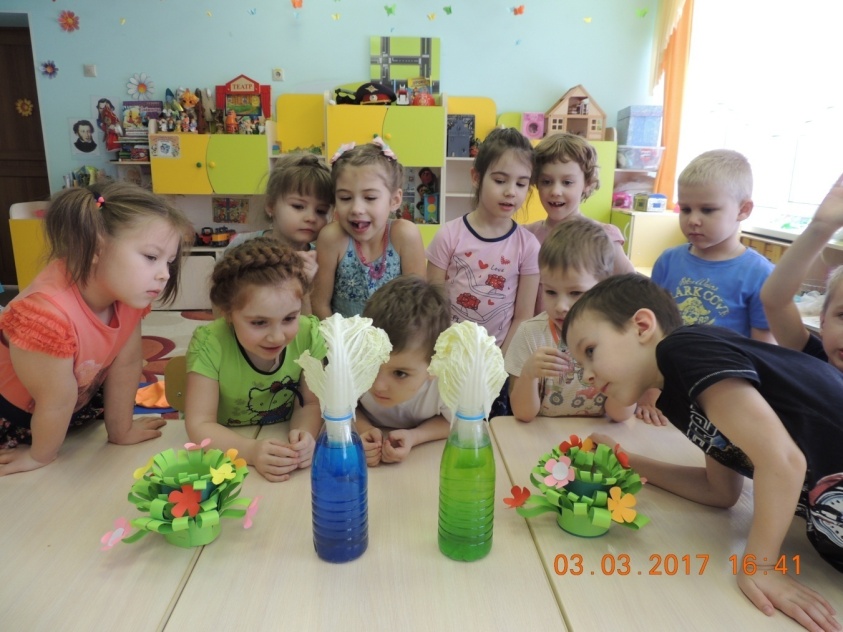 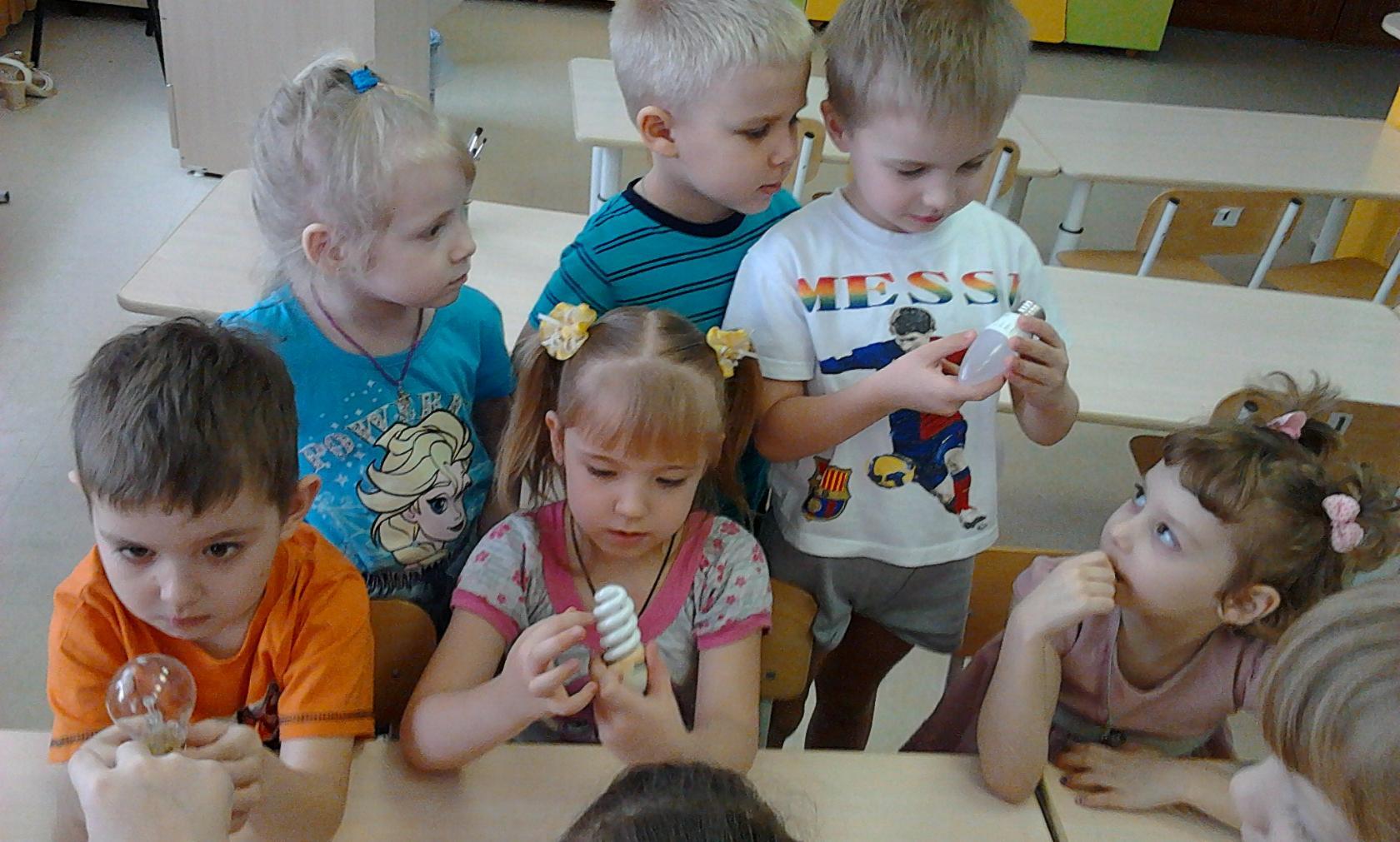 